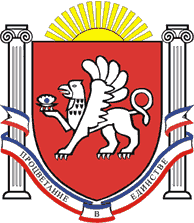 РЕСПУБЛИКА КРЫМРАЗДОЛЬНЕНСКИЙ РАЙОНАДМИНИСТРАЦИЯ КОВЫЛЬНОВСКОГО СЕЛЬСКОГО ПОСЕЛЕНИЯ      ПОСТАНОВЛЕНИЕ 24.04.2020 г.                       	       с. Ковыльное                                          № 78Об утверждении Порядка инвентаризации и паспортизации зеленых насаждений Ковыльновского сельского поселенияВ целях решения вопросов местного значения и социальных задач муниципального образования Ковыльновское сельское поселение, в соответствии с Федеральным законом от 06.10.2003 № 131-ФЗ «Об общих принципах организации местного самоуправления в Российской Федерации», Федеральным законом от 10.01.2002 № 7-ФЗ «Об охране окружающей среды», Уставом муниципального образования Ковыльновское сельское поселение, решением  Ковыльновского сельского совета 1 созыва  от 19.07.2019г. № 603 «Об утверждении  Правил благоустройства и санитарного содержания территории Ковыльновского сельского поселения Раздольненского района Республики Крым» (с изменениями и дополнениями), принимая во внимание заключение прокуратуры Раздольненского района от 20.04.2020 № Исорг 20350020-567-20/2060-20350020ПОСТАНОВЛЯЮ:1. Утвердить Порядок инвентаризации и паспортизации зеленых насаждений Ковыльновского сельского поселения (приложение).2. Обнародовать настоящее постановление на информационных стендах населенных пунктов Ковыльновского сельского поселения и на официальном сайте Администрации Ковыльновского сельского поселения с сети Интернет (http://kovilnovskoe-sp.ru/).3. Настоящее постановление вступает в силу с момента его обнародования.4. Контроль за выполнением настоящего постановления оставляю за собой.Председатель Ковыльновского сельского совета- глава АдминистрацииКовыльновского сельского поселения                                    Ю.Н. Михайленко                          Приложение                                                                 к постановлению АдминистрацииКовыльновского сельского  поселения                                                       	от  24.04.2020    № 78Порядок инвентаризации и паспортизации зеленых насаждений Ковыльновского сельского поселенияПорядок инвентаризации и паспортизации зеленых насаждений Ковыльновского сельского поселения (далее - Порядок) разработан в соответствии Федеральным законом от 06.10.2003 г. № 131-ФЗ «Об общих принципах организации местного самоуправления в Российской Федерации», Федеральным законом от 10.01.2002 г. № 7-ФЗ «Об охране окружающей среды», Методикой инвентаризации городских зеленых насаждений, утвержденной Минстроем России от 28 июля 1988 года № 5.1. Общие положения1.1. Инвентаризация зеленых насаждений проводится в целях:- установления границ озелененной территории и их документального закрепления;- получения достоверных данных по количеству зеленых насаждений в Ковыльновском сельском поселении, их состоянию для ведения муниципального хозяйства на всех уровнях управления, эксплуатации и финансирования, отнесения их к соответствующей категории земель, охранному статусу и режиму содержания;- установления видового состава деревьев и кустарников с определением количества, категории и типа насаждений, возраста растений, диаметра (для деревьев), состояния, а также площадей газонных покрытий и цветников;- своевременной регистрации происшедших изменений;- определения землепользователей территорий и установления ответственных организаций, юридических и физических лиц за их сохранность и состояние;- установления наличия и принадлежности стационарных инженерно-архитектурных сооружений и оборудования озелененных/природных территорий (фонтаны, памятники, скульптуры и т.п.);- регламентирования работ по содержанию зеленых насаждений, их капитальному ремонту и реконструкции;- организации рационального использования территорий Ковыльновского сельского поселения;- обеспечения учета объектов озеленения и зеленых насаждений в целом по  Ковыльновскому сельскому поселению.1.2. По настоящему Порядку инвентаризации и паспортизации подлежат все (за исключением расположенных на землях, изъятых из ведения органов местного самоуправления) ландшафтно-архитектурные объекты общественного пользования (парки, сады, улицы и проезды, скверы, бульвары и др.) в границах Ковыльновского сельского поселения.1.3. Инвентаризация и паспортизация зеленых насаждений, расположенных на землях, находящихся в собственности Ковыльновского сельского поселения, может осуществляться землепользователями, при отсутствии последних - органами местного самоуправления Ковыльновского сельского поселения, их структурными подразделениями, осуществляющими функции заказчика услуг по проектированию, строительству, реконструкции, ремонту и содержанию объектов, неразрывно связанных с данными землями.1.4. Настоящий Порядок не распространяется на зеленые насаждения, расположенные на особо охраняемых природных территориях местного значения.2. Порядок проведения работ2.1. Инвентаризация проводится на основе утвержденного ситуационного плана (масштаб 1:2000) и топоплана (масштаб 1:500) в два этапа. На первом этапе устанавливается площадь, границы и классификация объекта. На втором этапе определяется качественное и количественное состояние зеленых насаждений и элементов благоустройства.2.2. Инвентаризация проводится с использованием имеющихся геодезических материалов, проектов, чертежей топосъемки в М 1:500 - 1:1000 (в отдельных случаях 1:2000, например, на протяженных магистралях с одним или двумя типами насаждений). При отсутствии этих материалов работу по съемке инвентаризуемых объектов выполняют организации, осуществляющие техническую инвентаризацию, руководствуясь инструкцией по городским съемкам. В исключительных случаях допускается геодезическая съемка небольших по площади объектов.2.3. Для проведения натурных работ с геодезических материалов снимается копия плана озелененной территории (без нанесения координационной сетки, полигонометрических знаков, марок, реперов нивелирования).Для учета зеленых насаждений на улицах, переулках, площадях, набережных используются графические материалы учета сооружений дорожно-мостового хозяйства, при этом на выкопировку наносятся только фасадные линии, примыкающие к ним строения, деревья, кустарники, границы тротуаров, цветников и газонов.Копия плана сверяется с натурой, уточняется соответствие нанесенной на плане границы и ситуации учитываемого объекта.Корректура ситуации заносится в абрис. При изменениях ситуации более 35% площади проводится горизонтальная съемка.2.4. В целях удобства проведения инвентаризации зеленых насаждений территория разделяется на условные учетные участки (ландшафтные участки), ограниченные дорожками или другими постоянными контурами внутренней ситуации. Учетным участкам присваиваются порядковые номера (проставляются в кружках).В пределах учетного участка определяются биогруппы и тип озелененной территории.Если при обследовании насаждений в натуре окажется, что в пределах учетного участка имеются разные биогруппы, а также отдельные группы деревьев и кустарников, которые по своим таксационным особенностям резко выделяются, то такие площадки учитываются в своих границах отдельно и на плане обозначаются порядковыми номерами.В процессе обследования зеленых насаждений, расположенных на учетном участке, в рабочем дневнике (приложение № 1) записываются нижеследующие данные в отношении:- деревьев, расположенных на магистралях, улицах (проездах), бульварах, в скверах, садах, парках, на набережных - тип посадки (одиночная, рядовая, групповая), номера деревьев, количество, занимаемая площадь, их вид, возраст, диаметр, высота, состояние, характеристика состояния (в том числе выделяются деревья, подвергающиеся обрезке), рекомендации по уходу:1. Площадь под посадкой дерева условно принимается в размере .2. Сведения о деревьях и кустарниках, расположенных на проездах, записываются по четной и нечетной сторонам отдельно.3. Сведения о площадях газонов и цветников записываются в последнюю очередь.- кустарников - тип посадки (одиночная, групповая, рядовая (живая изгородь) и т.д.), номера кустарников, количество, занимаемая площадь, вид растений, возраст, высота, состояние, характеристика состояния, рекомендации по уходу, протяженность для рядовой посадки.Площадь одиночного кустарника или кустарника в группе определяется по проекции кроны (либо принимается условно в размере ), площадь живой изгороди определяется путем умножения ширины траншеи на длину);- газонов и цветников - учитываются по площади, площадь газонов на откосах и надпочвенный покров выделяются отдельными строками.2.5. Состояние зеленых насаждений и элементов благоустройства территории определяется по признакам, приведенным в приложении № 2.2.6. На плане показывается количество деревьев и кустарников на учетном участке по породам.2.7. На основе откорректированного графического материала с полной ситуацией и записей, сделанных на плане и в рабочем дневнике, составляется инвентарный план учитываемого объекта, на котором необходимо показать:- внешние границы ландшафтно-архитектурного объекта с линейными размерами их протяженности;- внешнюю ситуацию за границами;- границы и номера учетных участков и биогрупп;- расположение малых архитектурных форм (схематично);- размещение газонов, цветников;- плоскостные сооружения и дорожно-тропиночная сеть с учетом типов покрытий;- условные обозначения и экспликацию;- особо ценные породы деревьев (уникальные, исторические) наносятся на план и нумеруются красной краской самостоятельными номерами в пределах всего объекта;- на инвентарном плане зеленых насаждений улиц, проездов, переулков, площадей, набережных показывается номер учетного участка, каждое дерево и его номер в пределах учетного участка;- на инвентарном плане парка, лесопарка наносятся: проселки, поляны, прогалины, водоемы и др. ситуации. Древесно-кустарниковая растительность показывается в условных обозначениях;- при учете скверов, садов, бульваров, внутридворовых и придомовых посадок на план каждого учетного участка наносятся все деревья, кустарники (аллейные посадки), живые изгороди, цветники и газоны, куртины групповой посадки деревьев и кустарников.2.8. Инвентарный план в зависимости от площади объекта (кроме посадок на улицах, план на которые составляется только в масштабе 1:500) рекомендуется составлять в одном из следующих масштабов:а) при площади до  - 1:500;б) при площади от 5 до  - 1:1000 или 1:2000;в) при площади более  - 1:2000 или 1:5000.2.9. Площадь инвентаризуемого объекта вычисляется по плану одним из нижеследующих способов:- разбивкой на простейшие геометрические фигуры;- планиметром;- палеткой (небольших по площади контуров);- аналитически.Вычисленная сумма площадей отдельных учетных участков не должна отличаться от общей площади более чем на 0,1%. Допустимая неувязка раскладывается пропорционально площади каждого учетного участка.2.10. Выполненная работа по инвентаризации объектов зеленых насаждений проверяется в натуре и камерально.Обнаруженные дефекты в работе, подлежащие устранению исполнителем, записываются в корректирующий лист, который хранится в деле.3. Составление паспорта учетных объектов3.1. В результате проведения технического учета на каждый ландшафтно-архитектурный объект составляется паспорт учетного объекта (далее - паспорт) в соответствии с приложением № 3.3.2. Заполнение паспорта по всем показателям ведется после выполнения графических и вычислительных работ.3.3. Паспорт должен иметь кодовый номер.3.4. Паспорт утверждается балансодержателем (фактическим землепользователем) озелененной территории.3.5. Паспорт должен содержать следующие обязательные сведения:- инвентаризационный план территории;- административно-территориальная принадлежность учетного участка;- наименование ответственного владельца;- установленный режим градостроительной деятельности;- установленное функциональное назначение земельного участка;- общая площадь участка;- количество зеленых насаждений;- видовой состав зеленых насаждений;- состояние зеленых насаждений.В паспорте также приводятся дополнительные сведения с указанием сроков проведения капитального ремонта или реконструкции объекта озеленения.3.6. Все землепользователи озелененных территорий обязаны вносить в копии паспортов ежегодно по состоянию на 1 января все текущие изменения, происшедшие в насаждениях (прирост и ликвидация зеленых площадей, посадки и убыль деревьев, кустарников и др.).3.7. Происшедшие на объектах изменения отражаются на плане и в паспорте.Изменившаяся ситуация на плане зачеркивается красной краской (крестиками) и вычерчивается новая - черной краской.Устаревшие записи в паспорте зачеркиваются красной тушью в одну линию. Новые записи заносятся в нижеследующие горизонтальные строки паспорта. По мере необходимости паспорт пополняется вкладышами.Копии паспортов с внесенными в них изменениями передаются землепользователями реестродержателю реестра муниципального имущества Ковыльновского сельского поселения (далее - реестродержатель).3.8. Паспорт учетного объекта составляется в двух экземплярах в бумажном виде и в двух экземплярах на электронном носителе. Электронная версия паспорта содержит все данные, идентичные паспорту в бумажном виде. Идентичность данных паспорта, представляемых в бумажном виде и на электронном носителе, гарантируется заказчиком работ по инвентаризации объекта.4. Внеплановая инвентаризация зеленых насаждений4.1. При регистрации сделок с земельными участками, переходе прав на земельные участки, в случае причинения вреда зеленым насаждениям противоправными действиями юридических или физических лиц, а также при оформлении землеотвода под строительство проводится внеплановая инвентаризация.4.2. Обязанности проведения внеплановой инвентаризации и внесения изменений в зависимости от категории насаждений возлагаются:- на ответственных землепользователей, к которым переходят права пользования, владения, распоряжения земельными участками;- на владельца территории - при причинении вреда зеленым насаждениям в результате аварийных и иных чрезвычайных ситуаций либо противоправных действий.5. Учет и хранение материалов инвентаризации и паспортизации5.1. Материалы инвентаризации (в том числе внеплановой) и паспортизации зеленых насаждений Ковыльновского сельского поселения (далее - материалы) передаются юридическими и физическими лицами, осуществлявшими работу по инвентаризации и паспортизации зеленых насаждений, реестродержателю.5.2. Реестродержатель осуществляет:- учет материалов,- передачу материалов на хранение в организации, осуществляющие техническую инвентаризацию;- выдачу юридическим и физическим лицам, осуществлявшим работу по инвентаризации и паспортизации зеленых насаждений, необходимого количества копий материалов;- участвует в проведении актуализации паспортов, вносит соответствующие изменения в паспорта, переданные на хранение в организации, осуществляющие техническую инвентаризацию.Рабочий дневник учета зеленых насаждений(название ландшафтно-архитектурного объекта)Начат______________20 г.Окончен_______________20 г.Критерии оценки состояния зеленых насажденийРаздел 2ДЕРЕВЬЯ, КУСТАРНИКИ, ЦВЕТНИКИ, ГАЗОНЫ, НАЗВАНИЕ ЛАНДШАФТНО-АРХИТЕКТУРНОГО ОБЪЕКТА_______________________________________________________________________________________________________Раздел 3КРАТКАЯ ХАРАКТЕРИСТИКА (ВРЕМЯ ЗАКЛАДКИ, НАЗНАЧЕНИЕ ОБЪЕКТА, ЕГО ИСПОЛЬЗОВАНИЕ, ХАРАКТЕРНЫЕ ОСОБЕННОСТИ)Документы, приложенные к настоящему паспортуПриложение №1
к Порядку инвентаризации
и паспортизации зеленых
насаждений Ковыльновского сельского поселения№ учетного участка№ биогруппыВид насаждений (рядовая, групповая посадка)Состав древостоя (биогруппы), порода, тип газона, цветника№ деревьевВозрастДиаметр (на высоте )Высота, смКоличествоСомкнутость насажденийКоличество деревьев на , штПодвергающиеся обрезке, штСостояниеПриложение №2
к Порядку инвентаризации
и паспортизации зеленых
насаждений Ковыльновского сельского поселенияКачественное состояние деревьевКатегория состояния деревьев (жизнеспособности)Основные признакиДеревьяДеревьяДеревьяХорошееБез признаков ослабленияЛиства или хвоя зеленые нормальных размеров, крона густая нормальной формы и развития, прирост текущего года нормальный для данных вида, возраста, условий произрастания деревьев и сезонного периода, повреждения вредителями и поражение болезнями единичны или отсутствуютУдовлетворительноеОслабленныеЛиства или хвоя часто светлее обычного, крона слабоажурная, прирост ослаблен по сравнению с нормальным, в кроне менее 25 % сухих ветвей. Возможны признаки местного повреждения ствола и корневых лап, ветвей, механические поврежденияУдовлетворительноеСильно ослабленныеЛиства мельче или светлее обычной, хвоя светло-зеленая или сероватая матовая, крона изрежена, сухих ветвей от 25 до 50 %, прирост уменьшен более чем наполовину по сравнению с нормальным. Часто имеются признаки повреждения болезнями и вредителями ствола, корневых лап, ветвей, хвои и листвы, в том числе, попытки или местные поселения стволовых вредителейНеудовлетворительноеУсыхающиеЛиства мельче, светлее или желтее обычной, хвоя серая, желтоватая или желто-зеленая, часто преждевременно опадает или усыхает, крона сильно изрежена, в кроне более 50 % сухих ветвей, прирост текущего года сильно уменьшен или отсутствует. На стволе и ветвях часто имеются признаки заселения стволовыми вредителями (входные отверстия, насечки, соко-течение, буровая мука и опилки, насекомые на коре, под корой и в древесине)НеудовлетворительноеСухостой текущего годаЛиства усохла, увяла или преждевременно опала, хвоя серая, желтая или бурая, крона усохла, но мелкие веточки и кора сохранились. На стволе, ветвях и корневых лапах часто признаки заселения стволовыми вредителями или их вылетные отверстияНеудовлетворительноеСухостой прошлых летЛиства или хвоя осыпались или сохранились лишь частично, мелкие веточки и часть ветвей опали, кора разрушена или опала на большей части ствола. На стволе и ветвях имеются вылетные отверстия насекомых, под корой - обильная буровая мука и грибница дереворазрушающих грибовКустарникиКустарникиКустарникиХорошееБез признаков ослабленияКустарники здоровые (признаков заболеваний или повреждений вредителями нет); без механических повреждений, нормального развития, густооблиственные, окраска и величина листьев нормальныеУдовлетворительноеОслабленныеКустарники с признаками замедленного роста, с наличием усыхающих ветвей (до 10-15%), изменением формы кроны, имеются повреждения вредителямиУдовлетворительноеСильно ослабленныеКустарники с признаками замедленного роста, с наличием усыхающих ветвей (от25 до 50%), крона изрежена, форма кроны наполовину по сравнению с нормальнымНеудовлетворительноеУсыхающиеКустарники переросшие, ослабленные (с мелкой листвой, нет приростов), с усыханием кроны более 50%, имеются признаки поражения болезнями и вредителямиНеудовлетворительноеСухостой текущего годаЛиства усохла, увяла или преждевременно опала, крона усохла, но мелкие веточки и кора сохранилисьНеудовлетворительноеСухостой прошлых летЛиства осыпалась, крона усохла, мелкие веточки и часть ветвей опали, кора разрушена или опала на большей части ветвейГазоныГазоныГазоныХорошееПоверхность хорошо спланирована, травостой густой однородный, равномерный, регулярно стригущийся, цвет интенсивно зеленый; сорняков и мха нетУдовлетворительноеПоверхность газона с заметными неровностями, травостой неровный с примесью сорняков, нерегулярно стригущийся, цвет зеленый, плешин и вытоптанных
мест нетНеудовлетворительноеТравостой изреженный, неоднородный, много широколистных сорняков, окраска газона неровная, с преобладанием желтых оттенков, много мха, плешин, вытоптанных местЦветники из многолетниковЦветники из многолетниковЦветники из многолетниковХорошееПоверхность тщательно спланирована, почва хорошо удобрена, растения хорошо развиты, равные по качеству, отпада нет, уход регулярный, сорняков нетУдовлетворительноеПоверхность грубо спланирована с заметными неровностями, почва слабо удобрена, растения нормальноНеудовлетворительноеПочва не удобрена, поверхность спланирована грубо, растения слаборазвиты, отпад значительный, сорняков многоПриложение № 3
к Порядку инвентаризации
и паспортизации зеленых
насаждений Ковыльновского сельского поселенияИнвентарный № _____________ПАСПОРТЛАНДШАФТНО-АРХИТЕКТУРНОГО ОБЪЕКТАИнвентарный № _____________ПАСПОРТЛАНДШАФТНО-АРХИТЕКТУРНОГО ОБЪЕКТАИнвентарный № _____________ПАСПОРТЛАНДШАФТНО-АРХИТЕКТУРНОГО ОБЪЕКТАИнвентарный № _____________ПАСПОРТЛАНДШАФТНО-АРХИТЕКТУРНОГО ОБЪЕКТАИнвентарный № _____________ПАСПОРТЛАНДШАФТНО-АРХИТЕКТУРНОГО ОБЪЕКТАИнвентарный № _____________ПАСПОРТЛАНДШАФТНО-АРХИТЕКТУРНОГО ОБЪЕКТАИнвентарный № _____________ПАСПОРТЛАНДШАФТНО-АРХИТЕКТУРНОГО ОБЪЕКТАИнвентарный № _____________ПАСПОРТЛАНДШАФТНО-АРХИТЕКТУРНОГО ОБЪЕКТАИнвентарный № _____________ПАСПОРТЛАНДШАФТНО-АРХИТЕКТУРНОГО ОБЪЕКТА(название объекта)(название объекта)(название объекта)(название объекта)(название объекта)(название объекта)(название объекта)(название объекта)(название объекта)находящегося	находящегося	находящегося	находящегося	находящегося	находящегося	находящегося	находящегося	находящегося	(наименование организации)(наименование организации)(наименование организации)(наименование организации)(наименование организации)(наименование организации)(наименование организации)(наименование организации)(наименование организации)город	город	город	город	город	город	город	город	город	Раздел 1 ОБЩИЕ СВЕДЕНИЯРаздел 1 ОБЩИЕ СВЕДЕНИЯРаздел 1 ОБЩИЕ СВЕДЕНИЯРаздел 1 ОБЩИЕ СВЕДЕНИЯРаздел 1 ОБЩИЕ СВЕДЕНИЯРаздел 1 ОБЩИЕ СВЕДЕНИЯРаздел 1 ОБЩИЕ СВЕДЕНИЯРаздел 1 ОБЩИЕ СВЕДЕНИЯ№ п/пНАИМЕНОВАНИЕНАИМЕНОВАНИЕ Количество Количество КоличествоПримечаниеПримечание№ п/пНАИМЕНОВАНИЕНАИМЕНОВАНИЕплощадьмштукПримечаниеПримечание122345661.Длина улицы (проезда)Длина улицы (проезда)2.в т.ч. озелененная частьв т.ч. озелененная часть3.Средняя ширина проездаСредняя ширина проезда4.Общая площадь объекта (проезд, сквер, парк, бульвар и т.д.)Общая площадь объекта (проезд, сквер, парк, бульвар и т.д.)5.Под зелеными насаждениями, из них:- под деревьями,- под кустарниками,- под цветниками,- под газонами (без деревьев), в т.ч.а) обыкновенныеб) партерныев) луговыеПод зелеными насаждениями, из них:- под деревьями,- под кустарниками,- под цветниками,- под газонами (без деревьев), в т.ч.а) обыкновенныеб) партерныев) луговые6.Под замощением, из них:- асфальтовое покрытие- щебеночное, гравийное- плитамиПод замощением, из них:- асфальтовое покрытие- щебеночное, гравийное- плитами- грунтовые улуч.- грунтовые- грунтовые улуч.- грунтовые7.Под строениями и сооружениямиПод строениями и сооружениями8.Под водоемамиПод водоемами9.ПрочиеПрочиеНА ОБЪЕКТЕ НАХОДЯТСЯ:НА ОБЪЕКТЕ НАХОДЯТСЯ:НА ОБЪЕКТЕ НАХОДЯТСЯ:НА ОБЪЕКТЕ НАХОДЯТСЯ:НА ОБЪЕКТЕ НАХОДЯТСЯ:НА ОБЪЕКТЕ НАХОДЯТСЯ:НА ОБЪЕКТЕ НАХОДЯТСЯ:НА ОБЪЕКТЕ НАХОДЯТСЯ:№№ п/п№№ по плануНаименованиеЕдиница измеренияКол-воКол-воКол-воПримечание12345556Площадь учетн. участка№№ биогруппыПлощадь биогруппыСостав древостоя, порода, тип газонов, цветника№№ деревьевДиаметр, см (на высоте )ВозрастКОЛИЧЕСТВОКОЛИЧЕСТВОКОЛИЧЕСТВОКол-во деревьев на  ( улицы)СОСТОЯНИЕСОСТОЯНИЕСОСТОЯНИЕПлощадь учетн. участка№№ биогруппыПлощадь биогруппыСостав древостоя, порода, тип газонов, цветника№№ деревьевДиаметр, см (на высоте )Возрастформирующиеся, шт.м, кв. мшт.Кол-во деревьев на  ( улицы)хорошееудовлетворит.неудовлетворит.1234567891011121314№№ п/пНАИМЕНОВАНИЕДата составленияМасштабКол-во листовПримечаниеДата записиИсполнителиИсполнителиИсполнителиПроверил(бригадир)Проверил(бригадир)Принял(нач-к бюро)Принял(нач-к бюро)Дата записидолжностьФамилия. И. О.подписьФамилия И. О.подписьФамилия И. О.подпись